Силикатный кирпичСиликатный кирпич на сегодняшний день является самым популярным строительным материалов. Он состоит из кварцевого песка на 90% и на 10% из извести и добавок. 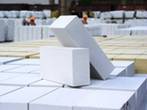 Свойства силикатного кирпича во многом схожи с керамическим кирпичом.Его положительными качествами являются:Практически идеальные геометрические размеры и форма силикатного кирпича.Малая подверженность внешнему воздействию погодных условий и это даёт возможность использовать силикатный кирпич не только при строительстве новых объектов, но и при реконструкции старых.Силикатный кирпич - экологически чистый продукт т.к. в его составе только натуральные минеральные компоненты.Если сравнивать силикатный кирпич с керамическим, то можно увидеть некоторые преимущества силикатного кирпича: по экономичности, морозостойкости и прочности он заметно превосходит керамический кирпич.Также силикатный кирпич выигрывает и по звукоизоляционным характеристикам - он прекрасно поглощает шумы, т.е. его удобно использовать при возведении стен между квартирами и перегородок между комнатами.Существует мнение, что силикатный кирпич отличается повышенным влагопоглощением. Но этот вопрос можно отнести к спорным: согласно ГОСТ 379-95 "Кирпич и камни силикатные. Технические условия." водопоглощение должно составлять не менее 6%. Тогда как у силикатного и в среднем у керамического кирпича оно составляет около 13%. Скорость впитываемости воды у силикатного кирпича даже ниже, чем у керамического! В основе силикатного кирпича лежит песок со своей кристаллической структурой и благодаря этому водоотдача у силикатного кирпича происходит значительно быстрее чем у керамического.Недостатки силикатного кирпича не так уж и велики:Имеет место ограничение для использования силикатного кирпича при строительстве фундамента зданий и цокольных сооружений. Это ограничение связано с тем, что длительное воздействие агрессивных солей в грунтовых водах может негативно повлиять на строительный материал.Силикатный кирпич категорически не применяют при сооружении труб, печей, каминов - максимальная температура использования силикатного кирпича не должна превышать 550 градусов! Также силикатный кирпич имеет приличную массу - и это тоже ограничивает места его использования.Свое применение силикатный кирпич находит в малоэтажном строительстве и при возведении многоэтажных построек. Из него возводят внутренние и межкомнатные перегородки. Лицевым силикатным кирпичом украшают фасады зданий.